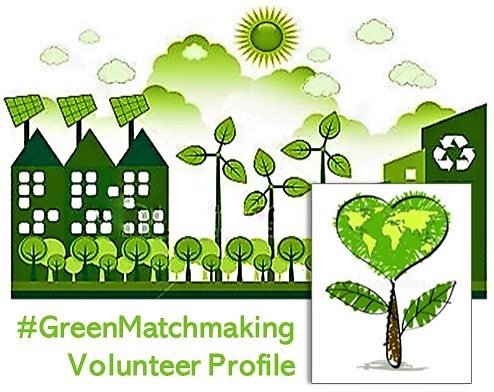 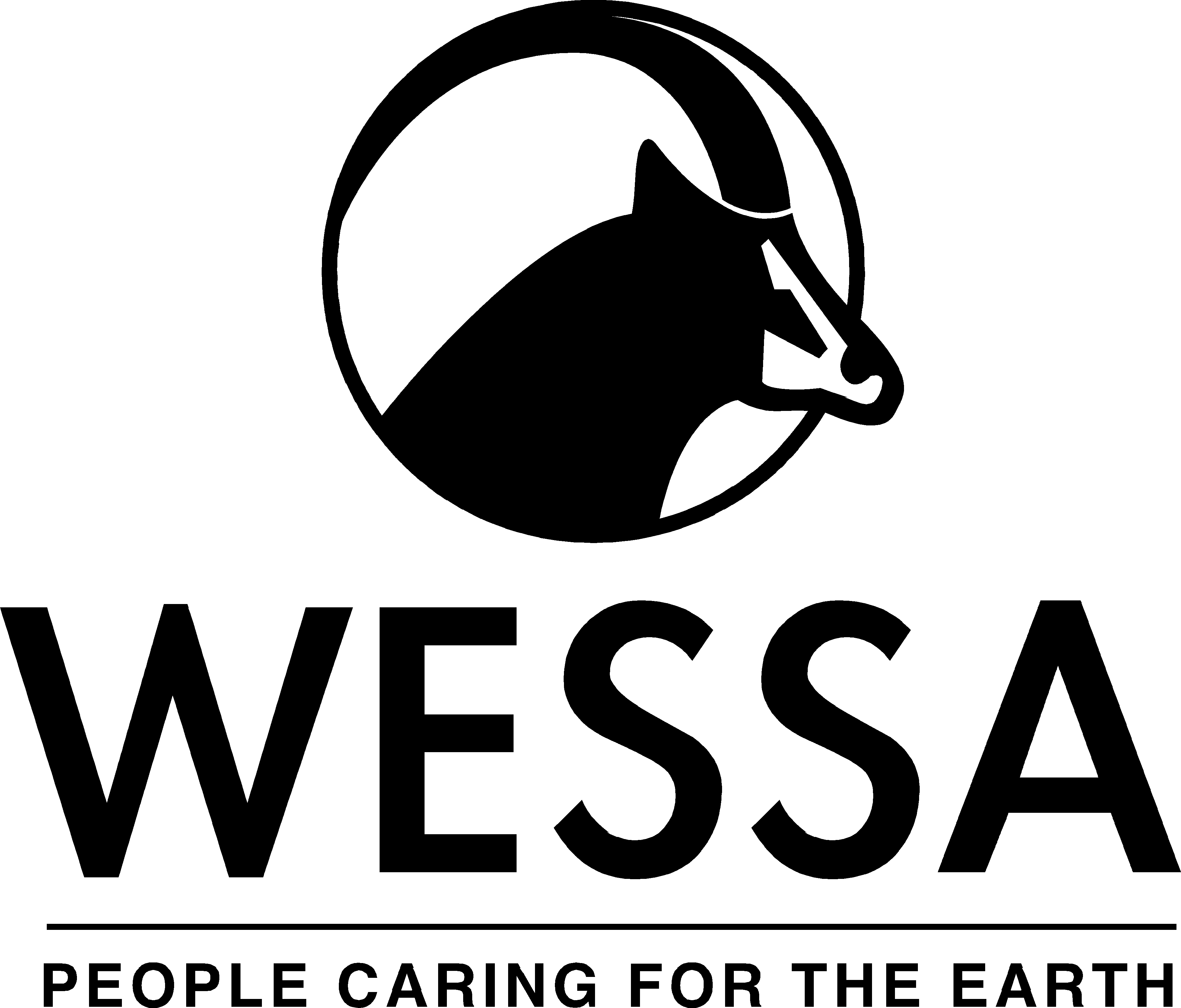 Work, learning and play: WESSA LIFE (Local Initiatives For the Environment) is aimed at revitalising and strengthening WESSA membership from the ground up by working actively with our volunteer members and supporters.  ___________________________________________________ Thank you for your interest in volunteering for WESSA. Please complete the following information. Indicate the focus area(s) you would be interested in, as well as details of your skills and interests and how you might like to contribute.Please sign up online as either a member or free supporter by going to: www.wessalife.org.za This will generate your MB Number. Email the completed form to: membership@wessalife.org.za If available, please also include a CV and any references.DATE OF APPLICATIONTITLETITLETITLESURNAME & INITIALSMB NUMBERMB NUMBERMB NUMBERpreferred first nameEMAILEMAILEMAILID Number | date of birthPHONEPHONEPHONEPOSTAL ADDRESSPOSTAL ADDRESSPOSTAL CODEPOSTAL CODEPOSTAL CODEPHYSICAL ADDRESS | AREA WHERE BASEDPHYSICAL ADDRESS | AREA WHERE BASEDNAME OF NEXT OF KINNAMENAMENAME OF NEXT OF KINADDRESSADDRESSNAME OF NEXT OF KINEMAILEMAILPHONEPHONENAME OF NEXT OF KINRELATIONSHIP TO YOURELATIONSHIP TO YOURELATIONSHIP TO YOUVALID DRIVERS LICENCEVALID DRIVERS LICENCEVALID DRIVERS LICENCEY/NOWN TRANSPORTOWN TRANSPORTOWN TRANSPORTOWN TRANSPORTOWN TRANSPORTY/NINDICATE FOCUS AREA(S) THAT WOULD  INTEREST YOUCitizen scienceCitizen scienceCitizen scienceCitizen scienceCitizen scienceEnvironmental governance Environmental governance Environmental governance Environmental governance Environmental governance Environmental governance Environmental governance INDICATE FOCUS AREA(S) THAT WOULD  INTEREST YOUCommunity food gardensCommunity food gardensCommunity food gardensCommunity food gardensCommunity food gardensGreen art and creativityGreen art and creativityGreen art and creativityGreen art and creativityGreen art and creativityGreen art and creativityGreen art and creativityINDICATE FOCUS AREA(S) THAT WOULD  INTEREST YOUEcosystems and biodiversityEcosystems and biodiversityEcosystems and biodiversityEcosystems and biodiversityEcosystems and biodiversityGreen enterpriseGreen enterpriseGreen enterpriseGreen enterpriseGreen enterpriseGreen enterpriseGreen enterpriseINDICATE FOCUS AREA(S) THAT WOULD  INTEREST YOUEnergy and green auditsEnergy and green auditsEnergy and green auditsEnergy and green auditsEnergy and green auditsWaste minimisation Waste minimisation Waste minimisation Waste minimisation Waste minimisation Waste minimisation Waste minimisation INDICATE FOCUS AREA(S) THAT WOULD  INTEREST YOUEnviro education and trainingEnviro education and trainingEnviro education and trainingEnviro education and trainingEnviro education and trainingWater protectionWater protectionWater protectionWater protectionWater protectionWater protectionWater protectionTELL US ABOUT YOURSELF & YOUR COMMUNITY: Occupation; talents, skills and interests; activities you enjoy; qualifications; why you want to be involved in environmental volunteerism; what are the social and environmental challenges faced by your community; any ideas | suggestions you may have for what can be done to address these issues. If you are able and would like to, please also include a photo. Continue on to another next page if required. TELL US ABOUT YOURSELF & YOUR COMMUNITY: Occupation; talents, skills and interests; activities you enjoy; qualifications; why you want to be involved in environmental volunteerism; what are the social and environmental challenges faced by your community; any ideas | suggestions you may have for what can be done to address these issues. If you are able and would like to, please also include a photo. Continue on to another next page if required. TELL US ABOUT YOURSELF & YOUR COMMUNITY: Occupation; talents, skills and interests; activities you enjoy; qualifications; why you want to be involved in environmental volunteerism; what are the social and environmental challenges faced by your community; any ideas | suggestions you may have for what can be done to address these issues. If you are able and would like to, please also include a photo. Continue on to another next page if required. TELL US ABOUT YOURSELF & YOUR COMMUNITY: Occupation; talents, skills and interests; activities you enjoy; qualifications; why you want to be involved in environmental volunteerism; what are the social and environmental challenges faced by your community; any ideas | suggestions you may have for what can be done to address these issues. If you are able and would like to, please also include a photo. Continue on to another next page if required. TELL US ABOUT YOURSELF & YOUR COMMUNITY: Occupation; talents, skills and interests; activities you enjoy; qualifications; why you want to be involved in environmental volunteerism; what are the social and environmental challenges faced by your community; any ideas | suggestions you may have for what can be done to address these issues. If you are able and would like to, please also include a photo. Continue on to another next page if required. TELL US ABOUT YOURSELF & YOUR COMMUNITY: Occupation; talents, skills and interests; activities you enjoy; qualifications; why you want to be involved in environmental volunteerism; what are the social and environmental challenges faced by your community; any ideas | suggestions you may have for what can be done to address these issues. If you are able and would like to, please also include a photo. Continue on to another next page if required. TELL US ABOUT YOURSELF & YOUR COMMUNITY: Occupation; talents, skills and interests; activities you enjoy; qualifications; why you want to be involved in environmental volunteerism; what are the social and environmental challenges faced by your community; any ideas | suggestions you may have for what can be done to address these issues. If you are able and would like to, please also include a photo. Continue on to another next page if required. TELL US ABOUT YOURSELF & YOUR COMMUNITY: Occupation; talents, skills and interests; activities you enjoy; qualifications; why you want to be involved in environmental volunteerism; what are the social and environmental challenges faced by your community; any ideas | suggestions you may have for what can be done to address these issues. If you are able and would like to, please also include a photo. Continue on to another next page if required. TELL US ABOUT YOURSELF & YOUR COMMUNITY: Occupation; talents, skills and interests; activities you enjoy; qualifications; why you want to be involved in environmental volunteerism; what are the social and environmental challenges faced by your community; any ideas | suggestions you may have for what can be done to address these issues. If you are able and would like to, please also include a photo. Continue on to another next page if required. TELL US ABOUT YOURSELF & YOUR COMMUNITY: Occupation; talents, skills and interests; activities you enjoy; qualifications; why you want to be involved in environmental volunteerism; what are the social and environmental challenges faced by your community; any ideas | suggestions you may have for what can be done to address these issues. If you are able and would like to, please also include a photo. Continue on to another next page if required. TELL US ABOUT YOURSELF & YOUR COMMUNITY: Occupation; talents, skills and interests; activities you enjoy; qualifications; why you want to be involved in environmental volunteerism; what are the social and environmental challenges faced by your community; any ideas | suggestions you may have for what can be done to address these issues. If you are able and would like to, please also include a photo. Continue on to another next page if required. TELL US ABOUT YOURSELF & YOUR COMMUNITY: Occupation; talents, skills and interests; activities you enjoy; qualifications; why you want to be involved in environmental volunteerism; what are the social and environmental challenges faced by your community; any ideas | suggestions you may have for what can be done to address these issues. If you are able and would like to, please also include a photo. Continue on to another next page if required. TELL US ABOUT YOURSELF & YOUR COMMUNITY: Occupation; talents, skills and interests; activities you enjoy; qualifications; why you want to be involved in environmental volunteerism; what are the social and environmental challenges faced by your community; any ideas | suggestions you may have for what can be done to address these issues. If you are able and would like to, please also include a photo. Continue on to another next page if required. TELL US ABOUT YOURSELF & YOUR COMMUNITY: Occupation; talents, skills and interests; activities you enjoy; qualifications; why you want to be involved in environmental volunteerism; what are the social and environmental challenges faced by your community; any ideas | suggestions you may have for what can be done to address these issues. If you are able and would like to, please also include a photo. Continue on to another next page if required. TELL US ABOUT YOURSELF & YOUR COMMUNITY: Occupation; talents, skills and interests; activities you enjoy; qualifications; why you want to be involved in environmental volunteerism; what are the social and environmental challenges faced by your community; any ideas | suggestions you may have for what can be done to address these issues. If you are able and would like to, please also include a photo. Continue on to another next page if required. PHOTO